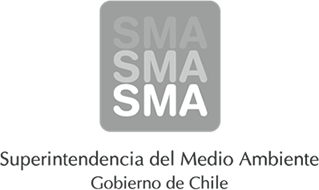 
INFORME DE FISCALIZACIÓN AMBIENTAL
Normas de Emisión
COPEC S.A. (PLANTA CON CON)
DFZ-2013-2205-V-NE-EI
1. RESUMEN.
El presente documento da cuenta del informe de examen de la información realizado por la Superintendencia del Medio Ambiente (SMA), al establecimiento industrial “COPEC S.A. (PLANTA CON CON)”, en el marco de la norma de emisión DS.90/00 para el reporte del período correspondiente a MAYO del año 2013.
2. IDENTIFICACIÓN DEL PROYECTO, ACTIVIDAD O FUENTE FISCALIZADA
3. ANTECEDENTES DE LA ACTIVIDAD DE FISCALIZACIÓN
4. ACTIVIDADES DE FISCALIZACIÓN REALIZADAS Y RESULTADOS
	4.1. Identificación de la descarga
	4.2. Resumen de resultados de la información proporcionada
5. CONCLUSIONES
La información aportada por el titular no presenta inconformidades a la Norma de Emisión DS.90/00  respecto de la materia objeto de la fiscalización.
6. ANEXOSNombreFirmaAprobado
JUAN EDUARDO JOHNSON VIDAL
19-12-2013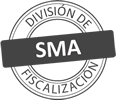 Titular de la actividad, proyecto o fuente fiscalizada:
COMPAÑÍA DE PETROLEOS DE CHILE COPEC S.A.Titular de la actividad, proyecto o fuente fiscalizada:
COMPAÑÍA DE PETROLEOS DE CHILE COPEC S.A.RUT o RUN:
99520000-7RUT o RUN:
99520000-7Identificación de la actividad, proyecto o fuente fiscalizada:
COPEC S.A. (PLANTA CON CON)Identificación de la actividad, proyecto o fuente fiscalizada:
COPEC S.A. (PLANTA CON CON)Identificación de la actividad, proyecto o fuente fiscalizada:
COPEC S.A. (PLANTA CON CON)Identificación de la actividad, proyecto o fuente fiscalizada:
COPEC S.A. (PLANTA CON CON)Dirección:
CALLE DOS NORTE N°1025, COMUNA DE CON CON, PROVINCIA DE VALPARAISO, REGION DE VALPARAISO.Región:
V REGIÓN DE VALPARAÍSOProvincia:
VALPARAÍSOComuna:
CONCÓNCorreo electrónico:
VERONICA.GONZALEZ@SMA.GOB.CLCorreo electrónico:
VERONICA.GONZALEZ@SMA.GOB.CLTeléfono:
Teléfono:
Motivo de la Actividad de Fiscalización:Actividad Programada de Seguimiento Ambiental de Normas de Emisión referentes a la descarga de Residuos Líquidos para el período de MAYO del 2013.Materia Específica Objeto de la Fiscalización:Analizar los resultados analíticos de la calidad de los Residuos Líquidos descargados por la actividad industrial individualizada anteriormente, según la siguiente Resolución de Monitoreo (RPM):
SISS N° 2988 de fecha 05-10-2010Instrumentos de Gestión Ambiental que Regulan la Actividad Fiscalizada:La Resolución de Calificación Ambiental que regula la actividad es:
RCA N°1536 de fecha 20-11-2008
La Norma de Emisión que regula la actividad es:
N° 90/2000 Establece Norma de Emisión para la Regulación de Contaminantes Asociados a las Descargas de Residuos Líquidos a Aguas Marinas y Continentales SuperficialesCódigo internoPunto DescargaNormaTabla cumplimientoMes control Tabla CompletaCuerpo receptorCódigo CIIU DatumHUSOUTM EsteUTM NorteN° RPMFecha emisión RPMÚltimo período Control Directo99520000-7-708-1113PUNTO 1 (RIO ACONCAGUA - A TRAVES DE RPC)DS.90/00TABLA 1JULIORIO ACONCAGUA62536442645696353765298805-10-2010N° de hechos constatadosN° de hechos constatadosN° de hechos constatadosN° de hechos constatadosN° de hechos constatadosN° de hechos constatadosN° de hechos constatadosN° de hechos constatados12345678Código internoPunto DescargaInformaEfectúa descargaEntrega dentro de plazoEntrega parámetros solicitadosEntrega con frecuencia solicitadaCaudal se encuentra bajo ResoluciónParámetros se encuentran bajo normaPresenta Remuestras99520000-7-708-1113PUNTO 1 (RIO ACONCAGUA - A TRAVES DE RPC)SINOSINO APLICANO APLICANO APLICANO APLICANO APLICAN° AnexoNombre Anexo 1Ficha de resultados de autocontrol PUNTO 1 (RIO ACONCAGUA - A TRAVES DE RPC)